Seção B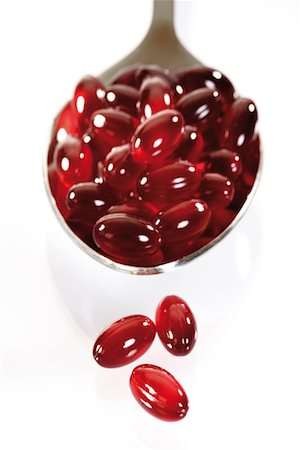 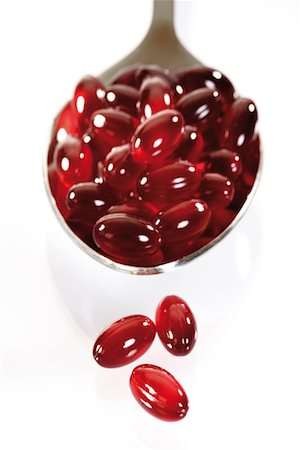 Medicamentos do Componente Estratégico por ações e programas     * Item disponibilizado pelo Hemosul.    * O Ministério da Saúde só adquire por compra centralizada o hipoclorito de sódio 2,5%, o qual é distribuído pela Secretaria Estadual de Saúde aos Núcleos Regionais de Saúde e Municípios.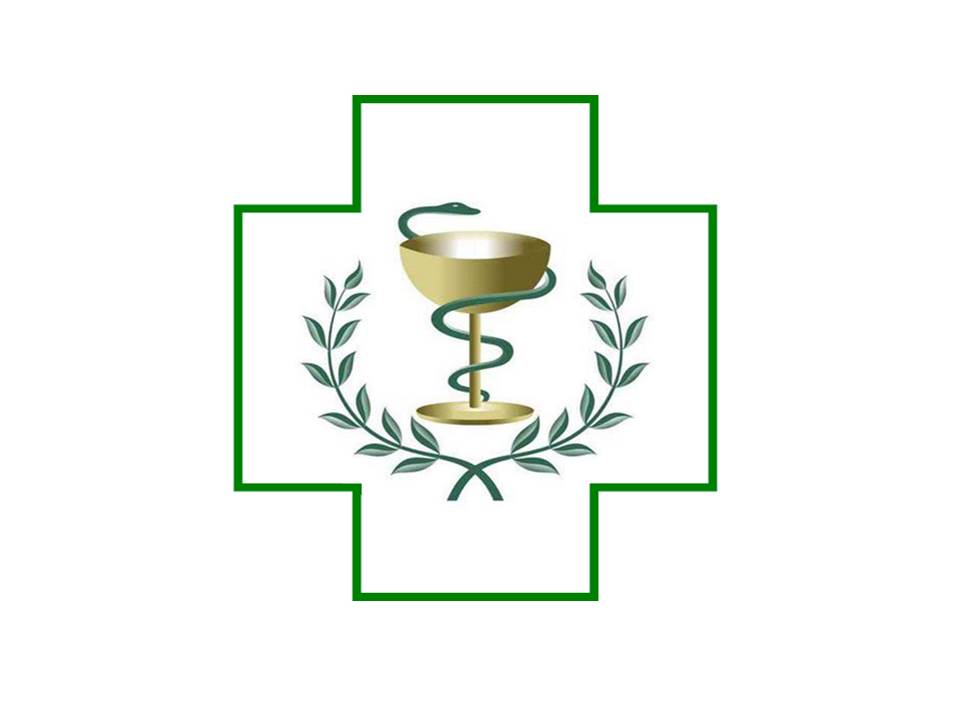 * Consta no elenco de medicamentos estratégicos nacional, e é adquirido pela Secretaria Estadual de Saúde exclusivamente para Dengue, Chikungunya e Zika Vírus.** Não consta no elenco de medicamentos estratégicos nacional para Dengue, e é adquirido pela Secretaria Estadual de Saúde exclusivamente para Dengue, Chikungunya e Zika Vírus.Disponível apenas em blister com outros medicamentos para os esquemas de tratamento de hanseníase (paucibacilar e multibacilar).Apenas para os locais habilitados para distribuição de PrEP - profilaxia pré-exposição   *A fórmula infantil láctea é adquirida pela Secretaria Estadual de SaúdeELENCO MÍNIMO OBRIGATÓRIO PARA TRATAMENTO DE INFECÇÕES SEXUALMENTE TRANSMISSÍVEIS (IST) – Resolução CIB/MS nº 013, de 11/02/2021Aquisição pela Secretaria de Estado de Saúde e MunicípiosELENCO MÍNIMO OBRIGATÓRIO PARA PROFILAXIA/TRATAMENTO DE INFECÇÕESOPORTUNISTAS – Resolução CIB/MS nº 013, de 11/02/2021 Aquisição pela Secretaria de Estado de Saúde e Municípios* Apenas para pacientes ambulatoriais do Hospital Dia Esterina Corsini e Hospital Dia CEDIP. BRUCELOSEBRUCELOSEBRUCELOSEMEDICAMENTOCONCENTRAÇÃOFORMA FARMACÊUTICAdoxiciclina100 mgcomprimidorifampicina300 mgcápsularifampicina20 mg/mL (2%)suspensão oralsulfato de estreptomicina1gpó para solução injetávelCOAGULOPATIASCOAGULOPATIASCOAGULOPATIASMEDICAMENTOCONCENTRAÇÃOFORMA FARMACÊUTICAacetato de desmopressina4 mcg/mLsolução injetávelacetato de desmopressina15 mcg/mLsolução injetávelácido tranexâmico250 mgcomprimidoácido tranexâmico500 mgcomprimidocomplexo protrombínico humano(fatores de coagulação II, VII, IX, X em combinação)500 UI a 600 UIpó para solução injetávelcomplexo protrombínico parcialmente ativado (fatores de coagulação II, VIIa, IX, X em combinação)500 UIpó para solução injetávelcomplexo protrombínico parcialmente ativado (fatores de coagulação II, VIIa, IX, X em combinação)1.000 UIpó para solução injetávelcomplexo protrombínico parcialmente ativado (fatores de coagulação II, VIIa, IX, X em combinação)2.500 UIpó para solução injetávelfator IX de coagulação200 UI a 250 UIpó para solução injetávelfator IX de coagulação500 UI a 600 UIpó para solução injetávelfator VII ativado recombinante (alfaeptacogue ativado)1 mg (50.000 UI)pó para solução injetávelfator VII ativado recombinante (alfaeptacogue ativado)2 mg (100.000 UI)pó para solução injetávelfator VII ativado recombinante (alfaeptacogue ativado)5 mg (250.000 UI)pó para solução injetávelfator VIII associado a fator de von Willebrand para imunotolerância250 UIpó para solução injetávelfator VIII associado a fator de von Willebrand para imunotolerância500 UIpó para solução injetávelfator VIII associado a fator de von Willebrand para imunotolerância1.000 UIpó para solução injetávelfator VIII de coagulação250 UIpó para solução injetávelfator VIII de coagulação500 UIpó para solução injetávelfator VIII de coagulação1.000 UIpó para solução injetávelfator VIII para doença de vonWillebrand450 a 500 UIpó para solução injetávelfator VIII recombinante (alfaoctocogue)250 UIpó para solução injetávelfator VIII recombinante (alfaoctocogue)500 UIpó para solução injetávelfator VIII recombinante (alfaoctocogue)1.000 UIpó para solução injetávelfator XIII de coagulação250 UIpó para solução injetávelfator XIII de coagulação* 2 mg (100.000 UI)pó para solução injetávelfenoximetilpenicilina potássica80.000 UI/mLpó para solução oralfibrinogênio1 gpó para solução injetávelselante de fibrina–póCÓLERACÓLERACÓLERAMEDICAMENTOCONCENTRAÇÃOFORMA FARMACÊUTICAestolato de eritromicina500 mgcomprimidoestolato de eritromicina50 mg/mLsuspensão oralsais para reidratação oralcloreto de sódio, glicose anidra, cloreto de potássio, citrato desódio di-hidratadopó para solução oralhipoclorito de sódio*25 mg/ml (2,5%)soluçãoCOQUELUCHECOQUELUCHECOQUELUCHEMEDICAMENTOCONCENTRAÇÃOFORMA FARMACÊUTICAazitromicina250 mgcomprimidoDENGUEDENGUEDENGUEMEDICAMENTOCONCENTRAÇÃOFORMA FARMACÊUTICAcloreto de sódio*0,9% (0,154mEq/mL) em 500mLsolução injetáveldipirona**500mgcomprimidodipirona**500mg/mLsolução oralparacetamol*200 mg/mLsolução oralparacetamol*500mgcomprimidosais para reidratação oral*cloreto de sódio, glicose anidra, cloreto de potássio, citrato de sódio di-hidratado 27,9gpó para solução oralDOENÇA DE CHAGASDOENÇA DE CHAGASDOENÇA DE CHAGASMEDICAMENTOCONCENTRAÇÃOFORMA FARMACÊUTICAbenznidazol12,5 mgcomprimidobenznidazol100 mgcomprimidoDOENÇA DO ENXERTO CONTRA HOSPEDEIRODOENÇA DO ENXERTO CONTRA HOSPEDEIRODOENÇA DO ENXERTO CONTRA HOSPEDEIROMEDICAMENTOCONCENTRAÇÃOFORMA FARMACÊUTICAtalidomida100 mgcomprimidoESQUISTOSSOMOSEESQUISTOSSOMOSEESQUISTOSSOMOSEMEDICAMENTOCONCENTRAÇÃOFORMA FARMACÊUTICAoxamniquina50 mg/mLsuspensão oralpraziquantel600 mgcomprimidoFEBRE MACULOSA BRASILEIRA E OUTRAS RIQUETSIOSESFEBRE MACULOSA BRASILEIRA E OUTRAS RIQUETSIOSESFEBRE MACULOSA BRASILEIRA E OUTRAS RIQUETSIOSESMEDICAMENTOCONCENTRAÇÃOFORMA FARMACÊUTICAcloranfenicol (palmitato)25 mg/mLsuspensão oraldoxiciclina100 mgcomprimidodoxiciclina100 mgpó para solução injetávelFILARIOSEFILARIOSEFILARIOSEMEDICAMENTOCONCENTRAÇÃOFORMA FARMACÊUTICAcitrato de dietilcarbamazina50 mgcomprimidoGEO-HELMINTÍASESGEO-HELMINTÍASESGEO-HELMINTÍASESMEDICAMENTOCONCENTRAÇÃOFORMA FARMACÊUTICAalbendazol400 mgcomprimido mastigávelalbendazol400mg/mlsuspensãoHANSENÍASEHANSENÍASEHANSENÍASEMEDICAMENTOCONCENTRAÇÃOFORMA FARMACÊUTICAclofazimina50 mgcápsulaclofazimina100 mgcápsulacloridrato de minociclina100 mgcomprimidodapsona*50 mgcomprimidodapsona*100 mgcomprimidoofloxacino400 mgcomprimidopentoxifilina400 mgcomprimidoprednisona5 mgcomprimidoprednisona20 mgcomprimidorifampicina150 mg*cápsularifampicina300 mgcápsularifampicina20mg/mL (2%)suspensão oralrifampicina e dapsona (esquema paucibacilar adulto)blíster contendo 2 cápsulas de rifampicina de300mg e 28 comprimidos dedapsona 100mgblísterrifampicina e dapsona (esquemablíster contendo 1blísterpaucibacilar pediátrico)cápsula derifampicina 150mg,1 cápsula derifampicina 300mg e28 comprimidos dedapsona 50 mgrifampicina, dapsona e clofaziminablíster contendo 2blister(esquema multibacilar adulto)cápsulas derifampicina de300mg, 28comprimidos dedapsona 100 mg, 3cápsulas declofazimina 100mg e27 cápsulas declofazimina 50mgrifampicina, dapsona e clofaziminablíster contendo 1blister(esquema multibacilar pediátrico)cápsula derifampicina de150mg, 1 cápsula derifampicina de 300mg, 28 comprimidosde dapsona 50 mg,16 comprimidosclofazimina 50mgtalidomida100 mgcomprimidoHIV/AIDS (MEDICAMENTOS)HIV/AIDS (MEDICAMENTOS)HIV/AIDS (MEDICAMENTOS)MEDICAMENTOCONCENTRAÇÃOFORMA FARMACÊUTICAabacavir300 mgcomprimidoabacavir20 mg/mLsolução oralatazanavir300 mgcápsuladarunavir150 mgcomprimidodarunavir600 mgcomprimidodolutegravir sódico50 mgcomprimidoefavirenz200 mgcápsulaefavirenz600 mgcomprimidoefavirenz30 mg/mLsolução oralenfuvirtida108 mg (90 mg/mLapós reconstituição)pó para solução injetáveletravirina100 mgcomprimidoetravirina200 mgcomprimidofosamprenavir50 mg/mLsuspensão orallamivudina150 mgcomprimidolamivudina10 mg/mLsolução orallopinavir + ritonavir80 mg/mL + 20mg/mLsolução orallopinavir + ritonavir100 mg + 25 mgcomprimidomaraviroque150 mgcomprimidonevirapina200 mgcomprimidoraltegravir potássico100 mgcomprimido mastigávelraltegravir potássico400 mgcomprimidoraltegravir100mggranulado, sachêritonavir100 mgcomprimidoritonavir100 mgpó para solução oral, envtalidomida100 mgcomprimidotenofovir300 mgcomprimidotenofovir + entricitabina*300 mg + 200 mgcomprimidotenofovir + lamivudina300 mg + 300 mgcomprimidotenofovir + lamivudina + efavirenz300 mg + 300 mg +600 mgcomprimidozidovudina100 mgcápsulazidovudina10 mg/mLsolução injetávelzidovudina10 mg/mLxaropezidovudina + lamivudina300 mg + 150 mgcomprimidoIST e HIV/AIDS (INSUMOS E PRODUTOS PARA A SAÚDE)IST e HIV/AIDS (INSUMOS E PRODUTOS PARA A SAÚDE)IST e HIV/AIDS (INSUMOS E PRODUTOS PARA A SAÚDE)INSUMOCONCENTRAÇÃOAPRESENTAÇÃOfórmula infantil de partida 0-6 meses, leite de vaca desnatado, isento deglúten*400 glatagel lubrificante5 gsachêpreservativo femininounidade de até 20 cmpreservativo masculinounidade de 160mm x 49 mmpreservativo masculinounidade de 160mm x 52mmteste rápido sífilis, marcadoranticorpos anti-treponema pallidumkitteste rápido hepatite B, marcadorHbsAgkitteste rápido hepatite C, marcador anti-HCVkitteste rápido HIV I e II, teste inicialkitteste rápido HIV I e II, testeconfirmatóriokitteste rápido HIV I e II com amostraskitde fluido oralINFLUENZAINFLUENZAINFLUENZAMEDICAMENTOCONCENTRAÇÃOFORMA FARMACÊUTICAfosfato de oseltamivir30 mgcápsulafosfato de oseltamivir45 mgcápsulafosfato de oseltamivir75 mgcápsulazanamivir5 mgpó para inalação oralINTOXICAÇÃO AGUDA POR CIANETOINTOXICAÇÃO AGUDA POR CIANETOINTOXICAÇÃO AGUDA POR CIANETOMEDICAMENTOCONCENTRAÇÃOFORMA FARMACÊUTICAcloridrato de hidroxocobalamina5 gPó para solução injetávelIMUNIZAÇÕES (IMUNIZAÇÕES, SOROS E VACINAS)IMUNIZAÇÕES (IMUNIZAÇÕES, SOROS E VACINAS)IMUNIZAÇÕES (IMUNIZAÇÕES, SOROS E VACINAS)PRODUTOCONCENTRAÇÃOFORMA FARMACÊUTICAimunoglobulina antitetânica250 UI/mLsolução injetávelimunoglobulina humana anti-hepatiteB180 - 200 UI/mLsolução injetávelimunoglobulina humana antirrábica150 UI/mLsolução injetávelimunoglobulina humana antivaricelazoster125 UI/ 2,5 mLsolução injetávelsoro antiaracnídico (Loxosceles, Phoneutria e Tityus)cada mL contém imunoglobulinas que neutralizam, no mínimo, 1,5 dose mínima mortal (DMM) de veneno de Tityus serrulatus (1,5 DMM/ mL), 1,5DMM de veneno de Phoneutria nigriventer (1,5 DMM/mL) e 15 dose mínima necrosante (DMN) de veneno de Loxoscelesgaucho(15 DMN/mL)solução injetávelsoro antibotrópico (pentavalente)cada mL contém imunoglobulinas (IgG) que neutralizam, no mínimo, 5 mg de veneno de Bothropsjararaca (5 mg/mL)solução injetávelsoro antibotrópico (pentavalente) eanticrotálicocada mL contémimunoglobulinas queneutralizam, no mínimo, 5 mg de veneno de Bothrops jararaca e a 1,5 mg de veneno de Crotalus durissus terrifcus (5 mg/mL e1,5 mg/mL)solução injetávelsoro antibotrópico (pentavalente) e antilaquéticocada mL contém imunoglobulinas que neutralizam, no mínimo, 5 mg de veneno de Bothrops jararaca e 3 mg de veneno de Lachesis muta (5 mg/mL e 3mg/mL)solução injetávelsoro antibotulínico AB (bivalente)cada mL contém imunoglobulinas que neutralizam, no mínimo, 375 UI de toxina botulínica tipo A e 275 UI de toxina botulínica tipo B (375 UI/mL e 275UI/mL)solução injetávelsoro anticrotálicocada mL contém imunoglobulinas que neutralizam, no mínimo, 1,5 mg de veneno Crotalus durissus terrifcus(1,5 mg/mL)solução injetávelsoro antidiftéricocada mL contém imunoglobulinas que neutralizam, no mínimo, 1.000 UI detoxina diftérica (1.000 UI/mL)solução injetávelsoro antielapídico (bivalente)cada mL contém imunoglobulinas que neutralizam, no mínimo, 1,5 mg de veneno de Micrurusfrontalis (1,5 mg/mL)solução injetávelsoro antiescorpiônicocada mL contémimunoglobulinas queneutralizam, no mínimo 1,5 DMM (dose mínima mortal) de veneno de Tityus serrulatus (1,5DMM/mL)solução injetávelsoro antilonômicocada mL contém imunoglobulinas que neutralizam, no mínimo, 0,35 mg de veneno de Lonomia obliqua (0,35 mg/mL)solução injetávelsoro antiloxoscélico (trivalente)cada mL contém imunoglobulinas que neutralizam, no mínimo, 15 dose mínima necrosante (DMN) de veneno de aranhas das espécies Loxosceles laeta, Loxosceles gauchoe Loxoscelesintermedia (15 DMN/mL)solução injetávelsoro antirrábicocada mL contém imunoglobulinas que neutralizam, no mínimo, 200 UI de vírus da raiva (200UI/mL)solução injetávelsoro antitetânicocada mL contém imunoglobulinas que neutralizam, no mínimo, 1.000 UI detoxina tetânicasolução injetávelvacina adsorvida difteria e tétanoadulto–suspensão injetávelvacina adsorvida difteria e tétanoinfantil–suspensão injetávelvacina adsorvida difteria, tétano epertussis–suspensão injetávelvacina adsorvida difteria, tétano epertussis (acelular) adulto–suspensão injetávelvacina adsorvida difteria, tétano epertussis (acelular) infantil–suspensão injetávelvacina adsorvida difteria, tétano,pertussis, hepatite B (recombinante) eHaemophilus influenzae B(conjugada)–suspensão injetávelvacina adsorvida hepatite A(inativada) adulto–suspensão injetávelvacina adsorvida hepatite A(inativada) infantil–suspensão injetávelvacina BCG–pó para suspensão injetávelvacina cólera (inativada)–suspensão oralvacina febre amarela (atenuada)–pó para solução injetávelvacina febre tifoide (polissacarídica)–solução injetávelvacina Haemophilus influenzae B(conjugada)–pó para solução injetávelvacina hepatite B (recombinante)–suspensão injetávelvacina influenza trivalente(fragmentada, inativada)–suspensão injetávelvacina meningocócica ACWY (conjugada)solução injetávelvacina meningocócica C (conjugada)–pó para suspensão injetávelvacina papilomavírus humano 6, 11,16 e 18 (recombinante)–suspensão injetávelvacina pneumocócica 10-valente(conjugada)–suspensão injetávelvacina pneumocócica 13-valente (conjugada)solução injetávelvacina pneumocócica 23-valente(polissacarídica)–solução injetávelvacina poliomielite 1, 2 e 3 (inativada)–solução injetávelvacina poliomielite 1 e 3 (atenuada)–solução oralvacina raiva (inativada)–pó para suspensão injetávelvacina rotavírus humano G1P [8](atenuada)–suspensão oralvacina sarampo, caxumba, rubéola–pó para solução injetávelvacina sarampo, caxumba, rubéola evaricela (atenuada)–pó para solução injetávelvacina varicela (atenuada)–pó para solução injetávelLEISHMANIOSESLEISHMANIOSESLEISHMANIOSESMEDICAMENTOCONCENTRAÇÃOFORMA FARMACÊUTICAanfotericina B (desoxicolato)50 mgpó para solução injetávelanfotericina B (lipossomal)50 mgpó para solução injetávelantimoniato de meglumina300 mg/mLsolução injetávelisetionato de pentamidina300 mgpó para solução injetávelmiltefosina10 mgcápsulamiltefosina50 mgcápsulapentoxifilina400 mgcomprimidoLEPTOSPIROSELEPTOSPIROSELEPTOSPIROSEMEDICAMENTOCONCENTRAÇÃOFORMA FARMACÊUTICAdoxiciclina100 mgcomprimidodoxiciclina100 mgpó para solução injetávelLÚPUS ERITEMATOSO SISTÊMICOLÚPUS ERITEMATOSO SISTÊMICOLÚPUS ERITEMATOSO SISTÊMICOMEDICAMENTOCONCENTRAÇÃOFORMA FARMACÊUTICAtalidomida100 mgcomprimidoMALÁRIAMALÁRIAMALÁRIAMEDICAMENTOCONCENTRAÇÃOFORMA FARMACÊUTICAartemeter80 mg/mlsolução injetávelartemeter + lumefantrina20 mg + 120 mgcomprimidoartesunato60 mg/mLpó para solução injetávelartesunato + cloridrato de mefloquina25 mg + 55 mgcomprimidoartesunato + cloridrato de mefloquina100 mg + 220 mgcomprimidocloridrato de clindamicina300 mgcápsuladifosfato de cloroquina150 mgcomprimidodifosfato de primaquina5 mgcomprimidodifosfato de primaquina15 mgcomprimidofosfato de clindamicina150 mg/mLsolução injetávelsulfato de quinina500 mgcomprimidoMENINGITESMENINGITESMENINGITESMEDICAMENTOCONCENTRAÇÃOFORMA FARMACÊUTICArifampicina20mg/ml (2%)suspensão oralrifampicina300mgcápsulaMICOSES SISTÊMICASMICOSES SISTÊMICASMICOSES SISTÊMICASMEDICAMENTOCONCENTRAÇÃOFORMA FARMACÊUTICAanfotericina B (complexo lipídico)5 mg/mLsuspensão injetávelitraconazol100 mgcápsulaMIELOMA MÚLTIPLOMIELOMA MÚLTIPLOMIELOMA MÚLTIPLOMEDICAMENTOCONCENTRAÇÃOFORMA FARMACÊUTICAtalidomida100 mgcomprimidoVÍRUS SINCICIAL RESPIRATÓRIOVÍRUS SINCICIAL RESPIRATÓRIOVÍRUS SINCICIAL RESPIRATÓRIOMEDICAMENTOCONCENTRAÇÃOFORMA FARMACÊUTICApalivizumabe50 mgpó para solução injetávelpalivizumabe100 mgpó para solução injetávelpalivizumabe100 mgsolução injetávelALIMENTAÇÃO E NUTRIÇÃOALIMENTAÇÃO E NUTRIÇÃOALIMENTAÇÃO E NUTRIÇÃOMEDICAMENTOCONCENTRAÇÃOFORMA FARMACÊUTICAmicronutrientescada sachê de 1 g contém: vitamina A 400 mcg, vitamina D 5 mcg, vitamina E 5 mg, vitamina C 30 mg, vitamina B1 0,5 mg, vitamina B2 0,5 mg, vitamina B6 0,5 mg, vitamina PP 6mg, vitamina B9 150 mcg, vitamina B120,9 mcg, ferro 10 mg, zinco 4,1 mg, cobre 560 mcg, selênio 17 mcg, iodo90 mcgpópalmitato de retinol100.000 UIcápsula molepalmitato de retinol200.000 UIcápsula moleRAIVA HUMANARAIVA HUMANARAIVA HUMANAMEDICAMENTOCONCENTRAÇÃOFORMA FARMACÊUTICAdicloridrato de sapropterina100 mgcomprimidoSÍFILISSÍFILISSÍFILISMEDICAMENTOCONCENTRAÇÃOFORMA FARMACÊUTICAbenzilpenicilina benzatina1.200.000 UIpó para suspensão injetávelbenzilpenicilina potássica5.000.000 UIpó para suspensão injetáveldoxiciclina100 mgcomprimidoTABAGISMOTABAGISMOTABAGISMOMEDICAMENTOCONCENTRAÇÃOFORMA FARMACÊUTICAcloridrato de bupropiona150 mgcomprimido de liberaçãoprolongadanicotina7 mgadesivo transdérmiconicotina14 mgadesivo transdérmiconicotina21 mgadesivo transdérmiconicotina2 mggoma de mascarnicotina2 mgpastilhaTOXOPLASMOSETOXOPLASMOSETOXOPLASMOSEMEDICAMENTOCONCENTRAÇÃOFORMA FARMACÊUTICAespiramicina500 mg (1,5 MUI)comprimidopirimetamina25 mgcomprimidosulfadiazina500 mgcomprimidoTRACOMATRACOMATRACOMAMEDICAMENTOCONCENTRAÇÃOFORMA FARMACÊUTICAazitromicina500 mgcomprimidoazitromicina40 mg/mLpó para suspensão oralTUBERCULOSETUBERCULOSETUBERCULOSEMEDICAMENTOCONCENTRAÇÃOFORMA FARMACÊUTICAácido paraminossalicílico4 ggranulado oralclaritromicina500 mgcomprimidoclaritromicina500 mgcápsulaclofazimina100 mgcápsulacloridrato de etambutol400 mgcomprimidocloridrato de moxifloxacino400 mgcomprimidocloridrato de piridoxina50 mgcomprimidoetionamida250 mgcomprimidoisoniazida100 mgcomprimidoisoniazida300 mgcomprimidolevofloxacino250 mgcomprimidolevofloxacino500 mgcomprimidolinezolida600 mgcomprimidolinezolida2 mg/mLsolução para infusãopirazinamida500 mgcomprimidoPPD – Derivado Proteico Purificado2 UT / 0,1 mlsolução injetável para usointradérmicorifabutina150 mgcápsularifampicina20 mg/mL (2%)suspensão oralrifampicina300 mgcápsularifampicina + isoniazida75 mg + 50 mgcomprimido dispersívelrifampicina + isoniazida150 mg + 75 mgcomprimidorifampicina + isoniazida300 mg + 75 mg comprimidorifampicina + isoniazida + pirazinamida 75 mg + 50 mg + 150 mgcomprimido dispersívelrifampicina + isoniazida +pirazinamida + cloridrato de etambutol150 mg + 75 mg +400 mg + 275 mgcomprimidosulfato de amicacina250 mg/mLsolução injetávelsulfato de estreptomicina1 gpó para solução injetávelterizidona250 mgcápsulaESTADOMUNICÍPIOSDoxiciclina 100mg compr.Aciclovir 200mg comprimidoValaciclovir 500mg compr. revestidoAciclovir 250mg pó para sol. inj.Amoxicilina 500mg comprimido oucápsulaAzitromicina 500mg comprimidoBenzilpenicilina procaína 300.000 UI+ benzilpenicilina potássica 100.000 UI pó para suspensão injetávelCeftriaxona 500mg pó para sol. inj.via de administração intra muscularCiprofloxacino 500mg comprimidoClindamicina 300mg comprimidoFluconazol 150mg cápsulaMetronidazol 100mg/g (10%) gelvaginalMetronidazol 250mg comprimidoNitrato de miconazol 20 mg/g (2%)creme vaginalPodofilina 100mg/ml (10%) a 250mg/ml (25%) FN solução para uso tópicoESTADOMUNICÍPIOSAnfotericina B lipossomal 50 mg pó para solução injetável  *Aciclovir 200mg comprimidoGanciclovir sódico 500mg pó liofilizado para sol. inj. ou Ganciclovir sódico 1mg/ml sol. inj. pronta para uso em bolsa plástica com500ml.Ácido folínico (folinato de cálcio)15mg comprimidoValaciclovir 500mg comprimidoAzitromicina 500mg comprimidoAzitromicina 40mg/ml pó parasolução oralClaritromicina 500 mg comprimido ou cápsulaClaritromicina 50mg/ml suspensãooralFluconazol 150mg cápsulaFluconazol 10mg/ml susp. oralItraconazol 100mg compr.Itraconazol 10mg/ml solução oralNistatina 100.000 UI/ml susp. oralSulfametoxazol 400mg + trimetoprima80 mg comprimidoSulfametoxazol 40mg/ml +trimetoprima 8mg/ml suspensão oralSulfametoxazol 80mg/ml +trimetoprima 16mg/ml sol. inj.